Saint Andrew’s Society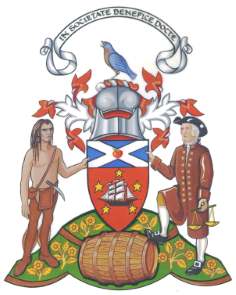 of The State of New York ScholarshipApplication FormCandidate’s personal detailsAcademic recordProposed studies in the United States of America Reasons for wanting to study in the United StatesBudgetData Protection and undertakingsApplicants are reminded that, in order for the Saint Andrew’s Society of the State of New York to assess applications, it will be necessary to store and process the information sent, and to make it available to the Society and its Scholarship Committee.  Data will be securely held and lawfully processed.  Data may also be used to compile published lists of award holders, which may be available on the Internet and in the Society’s in-house publication, “The Pibroch.” The Society may contact applicants about its funding programs, application processes and policies or to help evaluate these. I confirm that I have read and understood the above Data Protection statement.I confirm that, to the best of my knowledge, the information provided in this application is accurate and complete and I agree to inform the Society of any changes to this information, while my application is being considered and during the period of award.I understand that the information provided may be communicated to the Society and its Scholarship Committee.I agree that the references provided by referees will remain confidential as between those individuals and the Society and its Scholarship Committee.I have read the Saint Andrew’s Society of the State of New York Scholarship particulars and agree to abide by them should an award be made.Revised October 2023SurnameFirst name(s)Place of birthIf the candidate is not eligible by Scottish birth, state basis of eligibility (see Regulation 1)Nationality Country of ordinary residencePostal address (between Dec 2023 and May 2024)EmailTel. numberSchools attended (with dates)Results of secondary school examinations University/ies or college(s) attended (with dates)Subjects studiedResults of university/college examinationsScholarships, Prizes, Awards obtainedDate of final degree examinationDegree obtained: type, grade, and date (if applicable)Non-academic interests and awardsUniversity/ies applied to in the United States and selected course of studyHas a place been offered and accepted, if not, when is a decision expected?Have other scholarships, bursaries, grants, waivers of fees, or other monetary awards been applied for?If in receipt of an award, for which is amount and are there any restrictions to it?If you have applied for other awards, when is a decision expected?Have you ever visited the United States? If so, where did you go, when, for how long, and for what purpose?Why do you want to study in the United States?  Do you think it will be a life-changing experience and, if so, why?Do you think you will be able to contribute to knowledge and understanding of Scotland and Scottish affairs in the U.S.? If so, why and in what respect?Are there any other reasons why you wish to be awarded one of the Saint Andrew’s Society Scholarships?Travel to and from the U.S.Travel within the U.S.Accommodation University fees and other chargesOtherCandidate’s signatureDate